Publicado en 07350 Binissalem el 15/03/2016 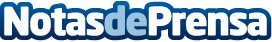 'Energía', el arte como la horma de su zapatoEl artista mallorquín Crespí Alemany inaugura la exposición colorista de pintura y escultura titulada 'ENERGIA' en la sala Can Gelabert, el sábado 19 de marzo a las 19,30  horas y permanecerá abierta hasta el 30 de abril de 2016Datos de contacto:Guillem Crespí AlemanyArtista660418970Nota de prensa publicada en: https://www.notasdeprensa.es/energia-el-arte-como-la-horma-de-su-zapato Categorias: Artes Visuales http://www.notasdeprensa.es